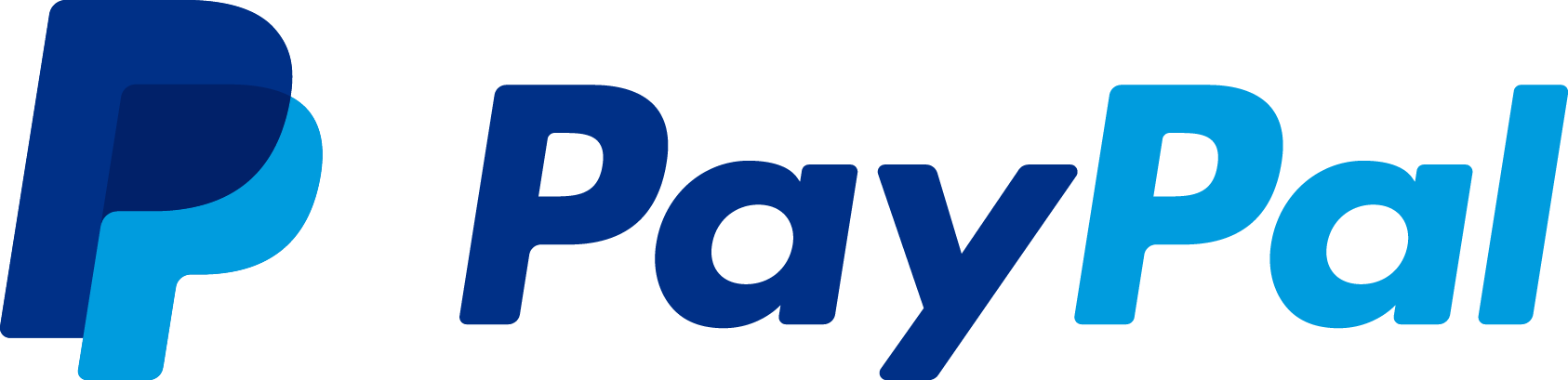 Bestätigung der KontoinhaberschaftPayPal (Europe) S.à.r.l. & Cie, S.C.A. (PayPal) ist als Bank gesetzlich verpflichtet, die gesetzlichen Vorgaben zur Geldwäscheprävention einzuhalten. Wir sind daher angehalten, uns die Kontoinhaberschaft eines Geschäftskontos bestätigen zu lassen. Diese Informationen werden vertraulich behandelt.Die Unterlagen zur Identitätsbestätigung benötigen wir noch vor Aktivierung Ihres Geschäftskontos. Wenn wir Ihre Unterlagen erhalten haben, können wir die Limits aufheben, die normalerweise für neue Konten gelten, und Sie können Ihr Geschäftskonto sofort uneingeschränkt nutzen. Füllen Sie dazu bitte beiliegendes Formular aus und folgen den Schritten.Bitte füllen Sie alle Felder aus. Lassen Sie keines der Felder leer.Bitte lassen Sie das Formular von der vertretungsberechtigten Geschäftsführung unterschreiben. Die Vertretungsberechtigung der unterzeichnenden Personen muss sich, z. B. durch den Handelsregistereintrag, bestätigen lassen.Senden Sie das Formular zurück an PayPal. Bitte senden Sie diese Unterlagen an den Mitarbeiter zurück, von dem Sie die Anfrage erhalten haben. Wenn Sie nicht mehr wissen, von wem Sie die Anfrage erhalten haben, senden Sie die Unterlagen einfach an Ihren Sales- oder Account-Manager. Sie können die Dokumente auch als PDF-Datei einscannen und uns per E-Mail zukommen lassen.Herzlichen Dank für Ihre Bemühungen.Sie brauchen dieses Deckblatt nicht mehr, nachdemSie das Formular ausgefüllt haben.Sehr geehrte Damen und Herren, Wir, das unterzeichnende Unternehmen (im Folgenden „das Unternehmen“), bestätigen hiermit, dass:Bitte kreuzen Sie die Kästchen und Angaben an (a oder b), die die Kontoinhaberschaft Ihres PayPal-Kontos am besten beschreiben.a.	Es existieren keine wirtschaftlich Berechtigten* (Inhaber von 25 % oder mehr) an dem Unternehmen. (Bitte unterschreiben und datieren Sie dieses Formular)b.	Wirtschaftlich Berechtigte*  an dem Unternehmen: (Bitte füllen Sie alle Felder aus:)* Bitte beachten Sie, dass als wirtschaftlich Berechtigter jede natürliche Person gilt, die 25% oder mehr Anteile eines Unternehmens hält. EU-Richtlinien und nationale Gesetze verpflichten uns, die Identität von wirtschaftlich Berechtigten, die >25% Anteile eines Unternehmens besitzen oder verwalten, oder die Kontrolle über das Unternehmen haben, zu überprüfen. Außerdem sind wir verpflichtet, die Identität von natürlichen Personen oder Einzelpersonen zu überprüfen. Der Existenznachweis eines Unternehmens reicht als solcher nicht aus.Das Unternehmen verpflichtet sich, PayPal (Europe) S.à.r.l. & Cie, S.C.A. über zukünftige Änderungen der Inhaberschaft zu informieren.	Vollständiger Firmenname:		Unterschrift der Geschäftsleitung des Unternehmens:		Name(n) der oben unterzeichnenden Person(en) 
	 (Bitte in Druckbuchstaben):		Titel der oben unterzeichnenden Person(en):		Datum:	PayPal (Europe) S.à.r.l. & Cie, S.C.A. Société en Commandite par ActionsRegistered Office: 5th Floor 22-24 Boulevard Royal L-2449, Luxembourg RCS Luxembourg B 118 349NameGeburtsdatumWohnortInhaberschaft in %Nationalität Unsere AGB finden Sie unter dem Link “AGB” auf jeder PayPal-Seite.